NAGRODA FILMOWA OSCARNagroda Akademii Filmowej znana też jako Oscar  – nagroda przyznawana corocznie przez Amerykańską Akademię Sztuki i Wiedzy Filmowej w dziedzinie filmu. Pierwsze rozdanie nagród odbyło się w 1929.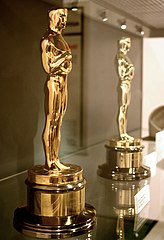                      STATUETKA OSCARA